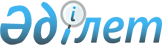 О подготовке и проведении Всемирного форума духовной культурыРаспоряжение Премьер-Министра Республики Казахстан от 16 апреля 2008 года N 92-р



      В целях обеспечения качественной подготовки и проведения в городе Астане в период с 28 по 31 октября 2008 года Всемирного форума духовной культуры (далее - форум):






      1. Утвердить прилагаемый состав организационного комитета ПО подготовке и проведению форума.






      2. Министерству культуры и информации Республики Казахстан до 1 июня 2008 года разработать и в установленном порядке внести в Правительство Республики Казахстан План мероприятий по подготовке и проведению форума.






      3. Контроль за исполнением настоящего распоряжения возложить на Заместителя Премьер-Министра Республики Казахстан Шукеева У.Е.

      

Премьер-Министр

                            

К. Масимов


Утвержден          



распоряжением Премьер-Министра 



Республики Казахстан     



от 16 апреля 2008 года N 92-р 





Состав






организационного комитета по подготовке и проведению






Всемирного форума духовной культуры



Шукеев                      - Заместитель Премьер-Министра



Умирзак Естаевич              Республики Казахстан, руководитель

Ертысбаев                   - Министр культуры и информации



Ермухамет Кабиденович         Республики Казахстан, заместитель



                              руководителя

Аяпова                      - заместитель директора Департамента



Роза Утеповна                 общественно-политической работы



                              Министерства культуры и



                              информации Республики Казахстан,



                              секретарь

Тажин                       - Министр иностранных дел



Марат Муханбетказиевич        Республики Казахстан

Мухамеджанов                - Министр внутренних дел Республики



Бауржан Алимович              Казахстан

Балиева                     - Министр юстиции Республики



Загипа Яхяновна               Казахстан

Туймебаев                   - Министр образования и науки



Жансеит Кансеитович           Республики Казахстан

Ахметов                     - Министр транспорта и коммуникаций



Серик Ныгметулы               Республики Казахстан

Султанов                    - Министр экономики и бюджетного



Бахыт Турлыханович            планирования Республики Казахстан

Тасмагамбетов               - аким города Астаны



Имангали Нургалиевич

Мухамеджанов                - депутат Сената Парламента



Толеген Мухамеджанович        Республики Казахстан



                              (по согласованию)

Карин                       - заведующий отделом внутренней



Ерлан Тынымбаевич             политики Администрации Президента



                              Республики Казахстан (по согласованию)

Исабаев                     - вице-министр культуры и информации



Бейбит Оксикбаевич            Республики Казахстан

Жаненова                    - директор Департамента



Галия Масалимовна             административной работы и



                              международного сотрудничества



                              Министерства культуры и информации



                              Республики Казахстан

Жолдасбеков                 - директор Государственного



Мырзатай Жолдасбекович        учреждения "Президентский центр



                              культуры Республики Казахстан"



                              Министерства культуры и информации



                              Республики Казахстан

					© 2012. РГП на ПХВ «Институт законодательства и правовой информации Республики Казахстан» Министерства юстиции Республики Казахстан
				